1. Общая информация 1. Общая информация 1. Общая информация 1. Общая информация Наименование Наименование Наименование Автоцентр по продаже и обслуживанию автомобилей по ул. Белуша в г. ГродноОбщая площадь (га)Общая площадь (га)Общая площадь (га)0,61МестоположениеОбластьОбластьГродненскаяМестоположениеРайонРайонГродненскийМестоположениеГородГородГродноМестоположениеАдресАдресУл. БелушаВозможные направления использованияВозможные направления использованияВозможные направления использованияСтроительство объекта по продаже и обслуживанию автомобилей Способы предоставления участкаСпособы предоставления участкаСпособы предоставления участкаПродажа права заключения договора аренды сроком на 50 лет Начальная стоимость, бел. руб.Начальная стоимость, бел. руб.Начальная стоимость, бел. руб.Обременение участка / строенияОбременение участка / строенияОбременение участка / строенияВ границах участка проходят подземные инженерные коммуникации; имеются зелёные насаждения2. Транспортное сообщение2. Транспортное сообщение2. Транспортное сообщение2. Транспортное сообщениеАвтомагистральАвтомагистральАвтомагистральМ6 (Минск-Гродно)Дороги республиканского значенияДороги республиканского значенияДороги республиканского значенияМ6 (Минск-Гродно)АэропортАэропортАэропортГродноЖелезная дорогаЖелезная дорогаЖелезная дорогаподъездные пути станции Гродно Барановичского отд. БелЖДНаличие подъездных путейНаличие подъездных путейНаличие подъездных путейимеютсяИноеИноеИное–3. Инфраструктура3. Инфраструктура3. Инфраструктура3. ИнфраструктураЭлектроснабжениеЭлектроснабжениеЭлектроснабжениеОт РУ-0,4 кВ ТП-697 ТеплоснабжениеТеплоснабжениеТеплоснабжениеНа участке теплосети 2Ду 200 от ТК 0140/1 через ТК 0140/5 ВодоснабжениеВодоснабжениеВодоснабжениеВыполнить закольцовку водопровода Д-110 мм автоцентра «Renault» ул. Белуша, 61 и Д-159 мм МАЗС в районе ул. Белуша, 60КанализацияКанализацияКанализация- от Д-300 мм по ул. Белуша- от Д-300 мм по пр. Космонавтов- на локальные очистные сооружения4. Контактная информация4. Контактная информация4. Контактная информация4. Контактная информацияКонтактное лицо (должность)Контактное лицо (должность)Телефон, факсТелефон, факсЭлектронный адресЭлектронный адрес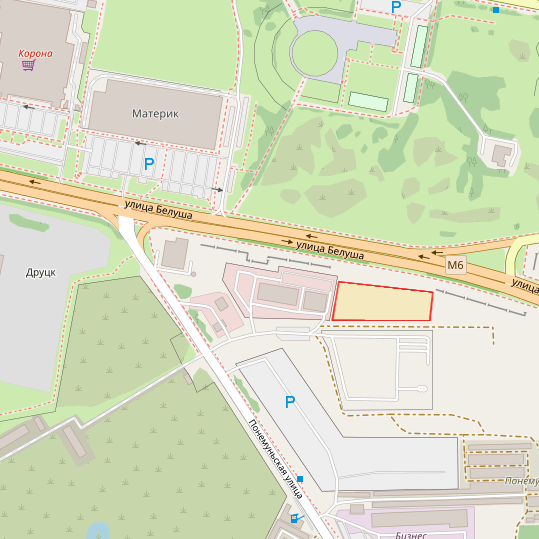 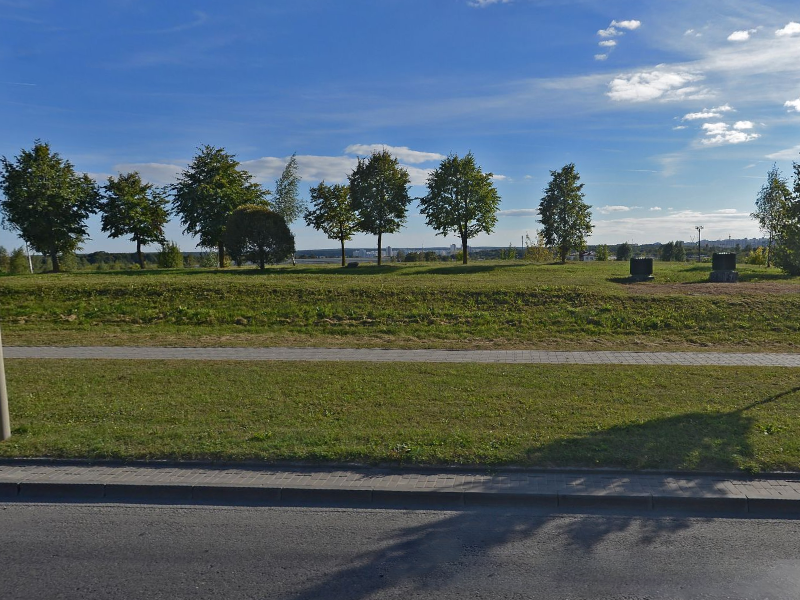 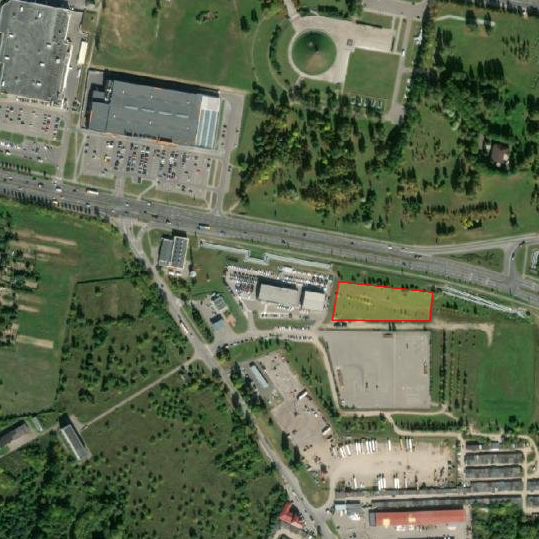 